MAN is a THREEFOLD BEINGby    Marguerite dar Boggia	The ancient Greeks, such as Pythagoras believed that Deity is within the atom; that fire is in all things.1 They called every mathematical point in space a Monad2, a potential god, a consciousness center.  It is indivisible. It is the Life of the atom, which is its vehicle. The Ageless Wisdom Teachings maintain that there is one immutable, boundless, unknowable, all-inclusive, inconceivable Principle.  That this Principle is the manifestation of the energy of a great cosmic Existence.  For lack of a better term, it is called a Solar Logos. This Solar Lord creates His own solar system, which is also threefold: Electric Fire, or Spirit is the 1st Person, the FATHER aspect:      Life, Will, Purpose. Solar Fire, or Soul, is the 2nd Person, the SON aspect:       Consciousness, Love-Wisdom Fire by Friction, or Body, is the 3rd Person, the HOLY SPIRIT  aspect:       the Form,   Active Intelligence. Each of these three is also triple in manifestation. These three aspects of the whole are present in every form. They demonstrate through seven centers of force; three major and four minor.3 (In this instance, the centers of force are Deities, Hierarchies of Lives.)This seven, is exemplified in nature by the three primary colors, which manifest in a rainbow as seven colors; the three primary colors being in the rainbow. This is a profound law. It means that every life, every atom, whether mineral, human or solar, is threefold and demonstrates through seven vehicles, one for each of the seven planes or worlds. An atom has seven planes of being. Science now refers to these planes as implicate orders. These vehicles and/or planes are of immaterial, substance ranging in consciousness from the material to the super-spiritual. Imagine a world made of mental substance! or a body of spiritual Light radiating as a sun. All worlds are made up of lives of varying degrees of consciousnesses and sizes. These interpenetrating worlds are one within the other, like Russian dolls. They are invisible. The sum total of the lives that make up a body, is an Entity, a Life.  This also includes the dense physical earth.  This entity has no emotion, no mind, but it is latent within it.   In the next solar cycle, when the Lord of the solar system reimbodies Itself, this entity will continue with its development, as will every other entity.  Everything evolves, is in the process of becoming and reincarnates.  The basic law of Periodicity governs all manifestation including all the kingdoms of nature. There is a birth, an existence, and a death. Then a period of rest, and another cycle of rebirth. This cycle of rebirths also is endless.3a In a human being, we see this threefold expression as the Monad (spirit), soul or Ego, and personality.  The soul is the vehicle for Spirit or the Monad; and the personality is the vehicle for the soul. The personality also is threefold:  mental, emotional and physical.  The real physical body is the etheric body. It is the invisible counterpart of the dense physical body, of all material things and worlds.  It is of universal substance or energy. It is vitalized by the vital life force, called ‘’prana” or Chi. The dense physical body is an automaton, dependent on the etheric body for its energy and health.    Every manifestation of a life, an atom, an electron, a sub-atomic particle or a god, is in the process of unfolding its innate divinity.  It is the inner principle, the divine Electric Living Flame, the Life, that is seeking expression through its vehicles, in order to gain experience in these worlds, which are also endless. The goal for man in this solar cycle is when the latent fire of the personality or lower self, blends with the fire of mind, that of the higher self, or the soul, and finally merges with the Divine Flame, then the man takes the fifth major Initiation in this solar system, and has completed one of his greater cycles.   When the three blaze forth as one fire, liberation from matter, or from material form is achieved.4  Then there is a higher goal, and yet a higher goal.  Even the Lord of a galaxy, has His goal. Goals on the ladder of infinity, never end. There is room for all Lives, as SPACE is endless. (An initiation is an expansion of consciousness. There are various types of initiations, .i.e. planetary, cosmic, etc.)  An electric bulb demonstrates how the energies of Spirit and Matter manifest CONSCIOUSNESS or Light, which is the Soul. The positive wire of the bulb relates to spirit; the negative wire relates to matter.  As long as these wires are kept apart, there is no manifestation; but when the two interplay, meet or blend, there is Light or Consciousness.  This is the 2nd aspect of Deity, called the SOUL, the Son of God. The third aspect is the form or matter aspect, which is the vehicle for the Life.4a Atoms are but force centers, and the centers are as we know of them, are but aggregates of force POINTS which have reached a specific point in evolution, and are responding to the first great aspect in some degree or to electric fire, the fire of Spirit.5 Scientists fathoming the nature of an atom are finding that it is not indivisible, as they once thought. The ageless wisdom teachings posit that the atom is doomed to incessant differentiation.5a It is endlessly divisible. Scientists give names to the subatomic particles, such as quarks, etc. A mineral atom has consciousness. It has discriminative power. It knows when to attract and when to repel. It has the ability to develop.  The physical atom, we are told, contains within its periphery fourteen thousand millions of the archetypal atoms, yet these myriads demonstrate as one.6    The goal of an atom is to become a human being.7Our present humanity is working to integrate the three vehicles of the personality: the mental, emotional and physical. This takes ages. Advanced humanity is working to align these three aspects and to be aware of the soul.  The best way to align these aspects is through preparation for meditation. Meditation is the scientific method of contacting the soul. Study, meditation and service is the advice given to students who seek self-mastery.  The Masters who have achieved, look for SERVICE in the aspirant.  How has the aspirant served humanity? Many Disciples work to enlighten students through books, teachings, groups, organizations, etc. The following images are taken from the book, The Rainbow Bridge, written by Two Disciples.  The two disciples (Norman and Josephine Stevens) were clairvoyant and noticed dark, ugly thought forms in the energy field of people. They developed a system wherein these thought forms that block the energies of the soul could be dispersed.8  Today, Dr. Ronald Tiggle continues with this soul star technique with great success. It is a process to link to the soul and to transmute karma. See: www.soul1.org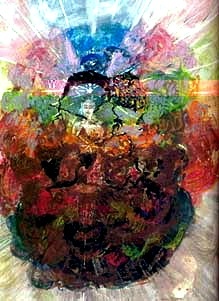 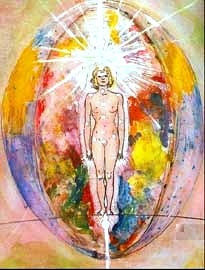 More information on the Ageless Wisdom Teachings, as was known by  the Disciple, Pythagoras can be obtained from www.FreePythagorasTeachings.com These free teachings expand the consciousness for the STARVED  soul.∆ ∆ ∆            Marguerite dar Boggia presently serves as Membership and Corresponding Secretary for ISAR (The International Society for Astrological Research). She was past publisher of Kosmos, the ISAR Journal, as well as past Secretary and Director of ISAR and UAC (United Astrology Congress).  She was a co-founder of UAC. Her present efforts are to aid in the expansion of humanity's consciousness by offering three FREE pages weekly online of the teachings as was known by Pythagoras. See www.FreePythagorasTeachings.comReferences:1Blavatsky, H.P. The Secret Doctrine I, Theosophical University Press, Pasadena, CA, 1963, Verbatim with the original edition, 1888.  Deity is within the atom; pp 89,183; Fire is in all things. p. 146; The informing entity is Fire S.D. I, pp. 145, 146; The matter of the form is permeated with fire. S.D. I, 112. 2de Purucker, G., Occult Glossary, Theosophical University Press, Pasadena, CA. 1972, pp 108-9   A monad is a spiritual entity which to us humans is indivisible; it is a divine-spiritual life-atom, but indivisible because its essential characteristic is homogeneity; while that of the physical atom, above which our consciousness soars, is divisible, is a composite heterogeneous particle.3Bailey, Alice A. A Treatise on Cosmic Fire, Lucis Publishing Co. N.Y. 1967, pp. 3-5, 3aIbid,  As a general rule, whenever 7 entities are mentioned in the ancient occult science of India in any connection whatsoever, you must suppose that those 7 entities came into existence from 3 primary entities; and that these three entities, again, are evolved out of a single entity or monad. To take a familiar example, the 7 colored rays in the solar ray are evolved out of 3 primary colored rays; and the 3 primary colors co-exist with the 4 secondary colors in the solar ray. Similarly the three primary entities which brought man into existence co-exist in him with the 4 secondary entities which arose from different combinations of the three primary entities. pp. 146, 147. Every atom has 7 planes of being. p. 246.  The Raja-Lord of a plane is the sum total of the substance of that plane. p. 442; The planetary Entity is on the involutionary arc and is a very low grade Entity. He is the sum total of all the elemental lives of the planet. p. 105, There is a basic Law called the Law of Periodicity. pp. 5,6.    4Ibid, p. 474aIbid, p. 702. Their appearance upon the mental plane brought about the union of Spirit and matter, and from this union was born a self-conscious Identity, the Ego or the Soul.5Ibid, p. 5275aIbid, p. 246 Every atom is doomed to incessant differentiation.6Ibid p. 2467Ibid, p. 7 The goal of an atom is to become a human being. 8Two Disciples, The Rainbow Bridge, Part II, The Triune Foundation, Escondido, CA. 92025 .